УКРАЇНАІЛЛІНІВСЬКА СІЛЬСЬКА РАДАКОСТЯНТИНІВСЬКОГО РАЙОНУДОНЕЦЬКОЇ ОБЛАСТІВІДДІЛ ОСВІТИНАКАЗвід  16.11.2020                                 с. Іллінівка                                            № 211 Про перенесення  робочих днів у 2021 році 	 З метою створення сприятливих умов для використання святкових і неробочих днів у 2021 році та раціонального використання робочого часу, керуючись ст.67 Кодексу законів про працю (із змінами), розпорядженням Кабінету Міністрів України від 30 вересня 2020 року № 1191-р «Про перенесення робочих днів у 2021році», розпорядженням Іллінівського сільського голови  від 16 листопада 2020 року № 131-к «Про перенесення робочих днів у 2021 році  для трудового колективу Іллінівської сільської ради»,НАКАЗУЮ:1. Перенести робочі дні для працівників відділу освіти та закладів освіти Іллінівської сільської ради:- з п’ятниці 08 січня 2021 року на суботу 16 січня 2021 року;- з понеділка 23 серпня 2021 року на суботу 28 серпня 2021 року;- з п’ятниці 15 жовтня 2021 року на суботу 23 жовтня 2021 року.2. Провідному спеціалісту відділу освіти (Пасічна Т.В.) розмістити даний наказ  на сайті відділу освіти http://vo-illinivka.dn.ua .3. Контроль за виконанням даного наказу залишаю за собою.Начальник відділу освіти                                                          Надія СИДОРЧУКПасічна Т.В.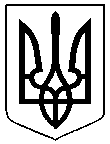 